С 1 по 9 мая, соблюдая режим самоизоляции, в преддверии праздновании 75летия Великой Победы, педагоги и родители воспитанников детского сада «Ручеек» приняли участие в массовой всероссийской акции «Окна Победы» и украсили окна своих домов символикой, посвящённой Дню Победы и словами благодарности ветеранам. 	9 мая – особенный день, а поэтому главная символика праздника – военная и мирная. Ведь 4 страшных, тяжёлых года войны закончились победой над немецкими захватчиками. 9 мая стало отчета мирного времени! Поздравляем всех с Великим праздником, с Днём Победы в Великой Отечественной войне! Сквозь слезы и боль, сквозь бои и года
Победу бойцы приближали.
И день тот настал, отступила беда,
Все плакали и ликовали!
Поздравим всех тех, кто вернулся живым,
Склоним перед ними колени.
Минутой молчания павших почтим,
Их помнить должны поколенья.
Спасибо за всё мы должны им сказать.
Спасибо отцам нашим, дедам
За мир, за спокойствие и благодать.
Спасибо им всем за Победу!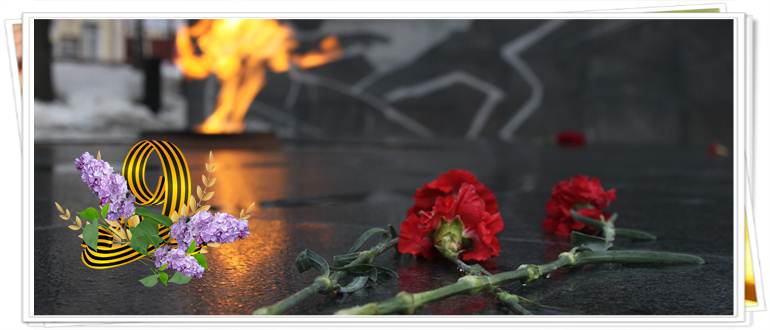 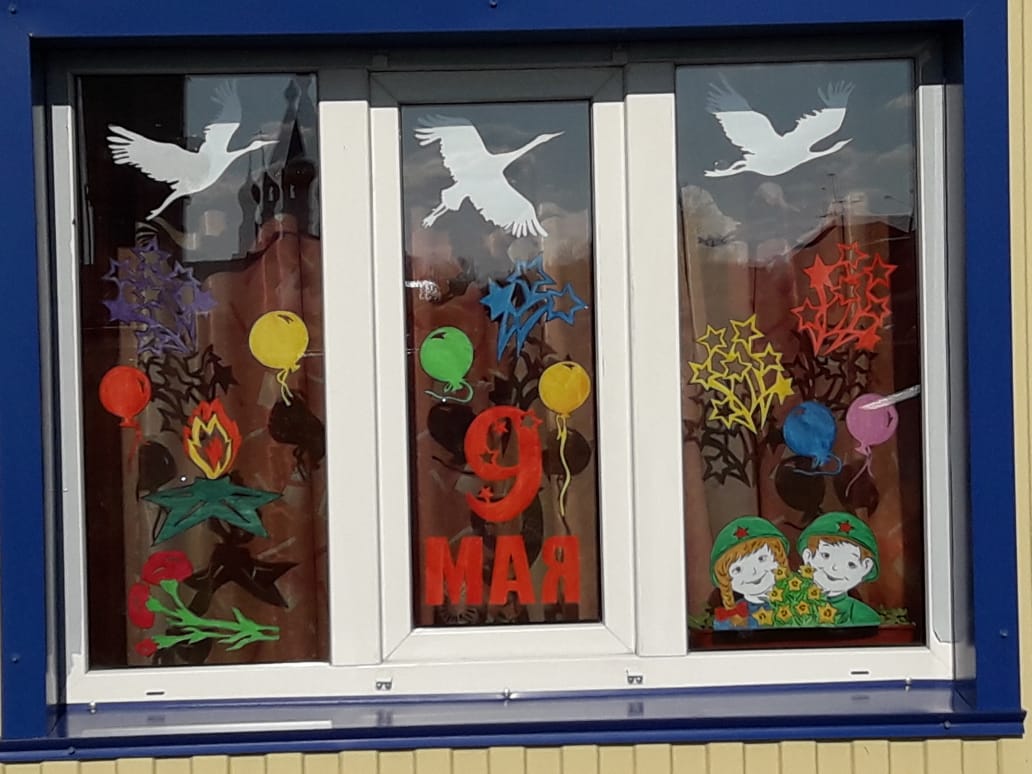 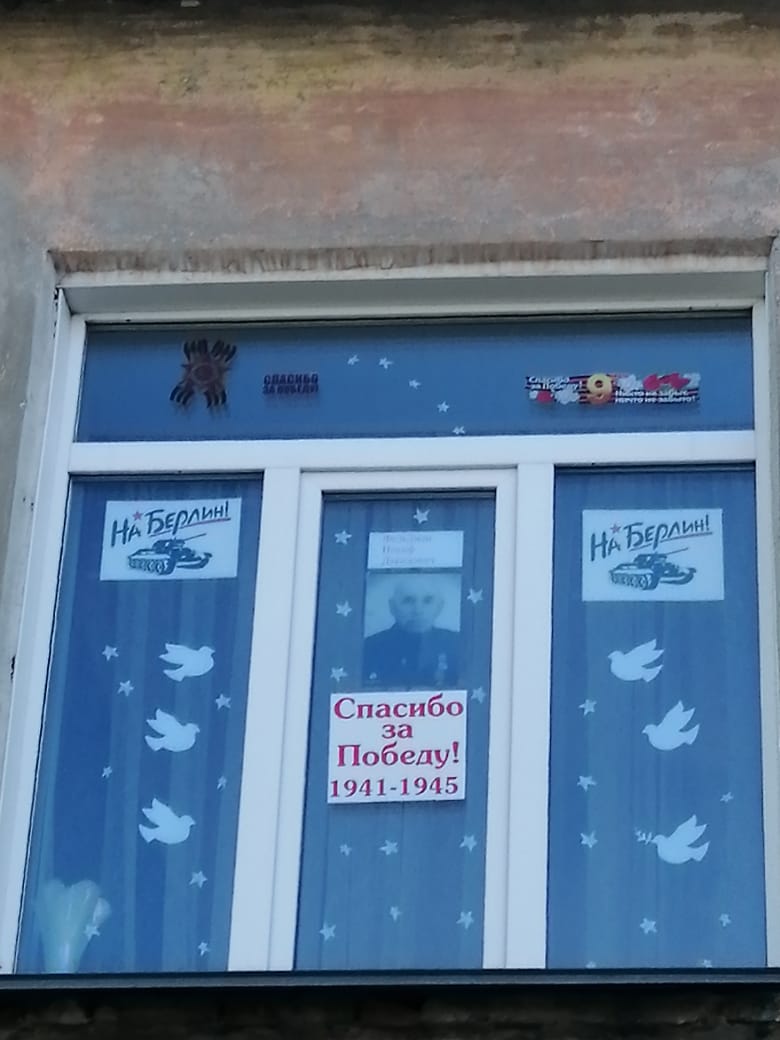 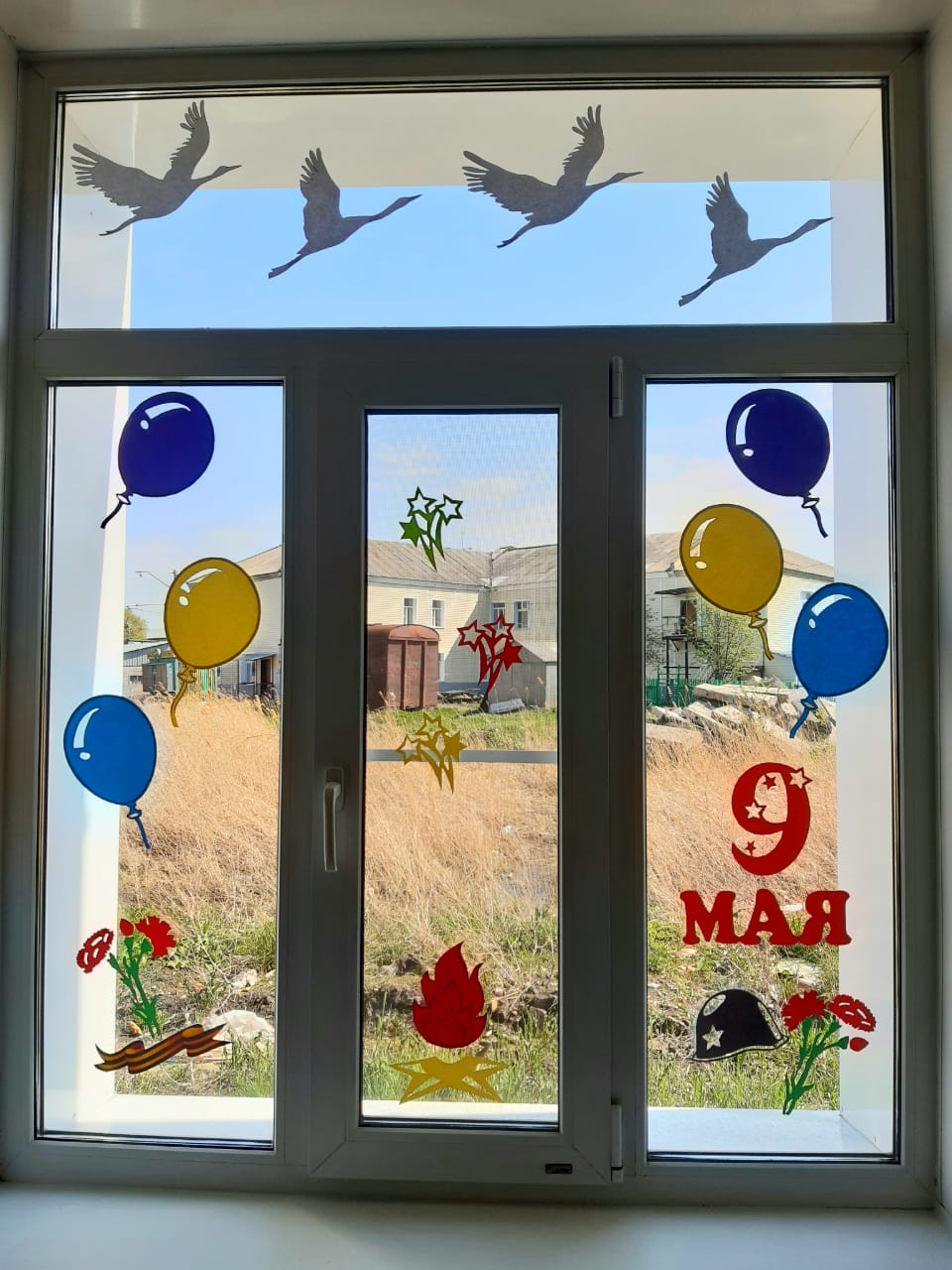 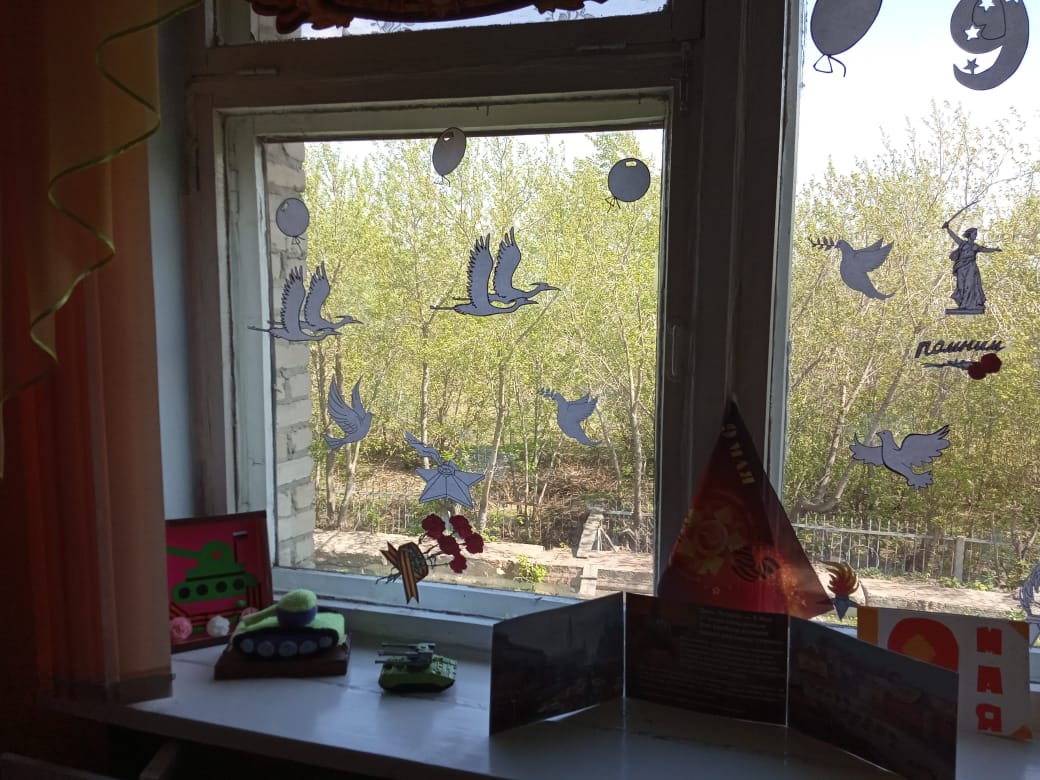 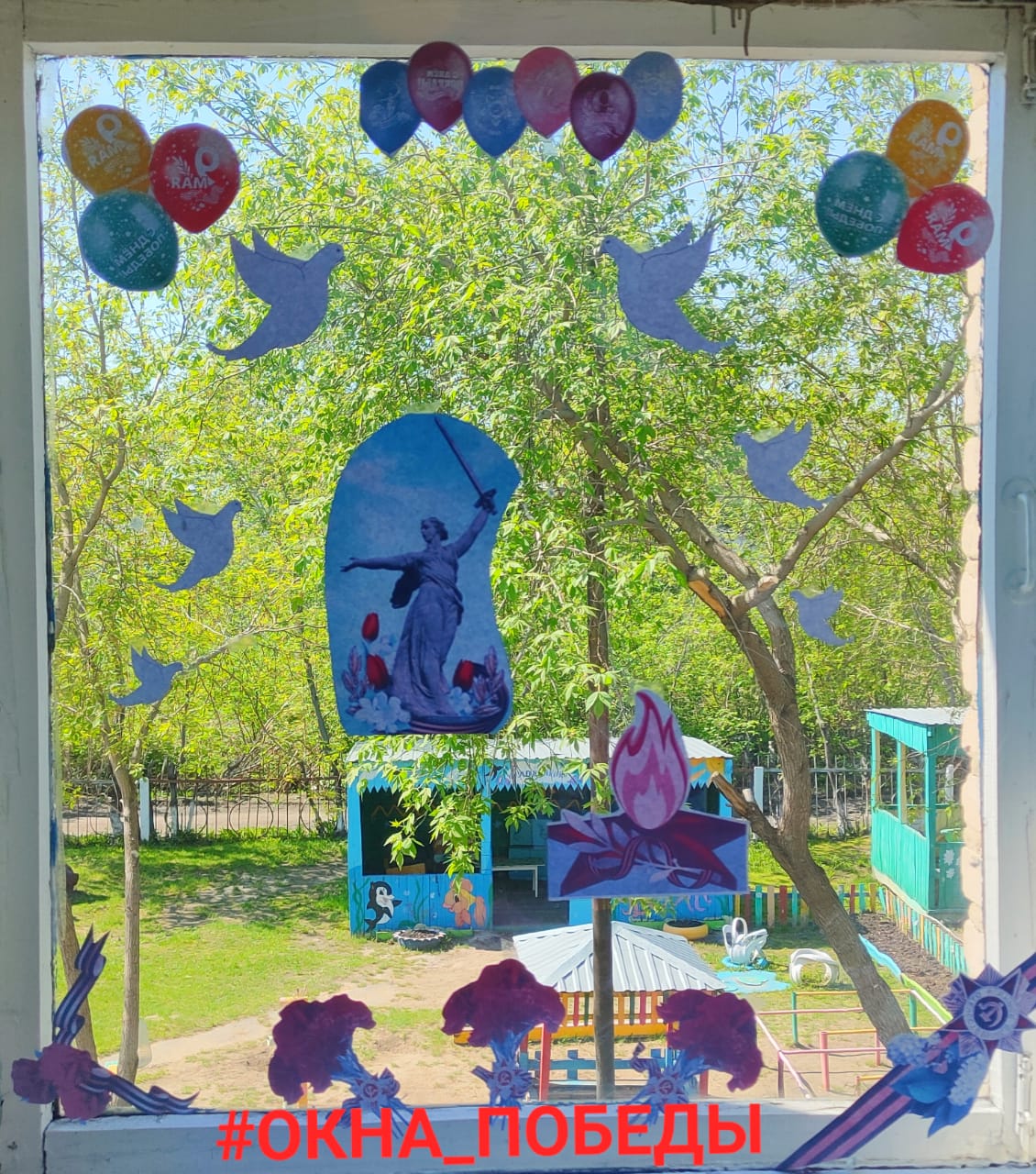 